Министерство торговли и услуг Республики Башкортостан ГОСУДАРСТВЕННОЕ БЮДЖЕТНОЕ ПРОФЕССИОНАЛЬНОЕ ОБРАЗОВАТЕЛЬНОЕ УЧРЕЖДЕНИЕ УФИМСКИЙ КОЛЛЕДЖ ИНДУСТРИИ ПИТАНИЯ И СЕРВИСАРАБОЧАЯ ПРОГРАММА ОБЩЕПРОФЕССИОНАЛЬНОЙ  УЧЕБНОЙ ДИСЦИПЛИНЫОП.16.  ОСНОВЫ ФИНАНСОВОЙ ГРАМОТНОСТИПрограмма подготовки  квалифицированных рабочих , служащихПрофиль: социально-экономическийПрофессия СПО 43.01.09. Повар, кондитерУфа, 2021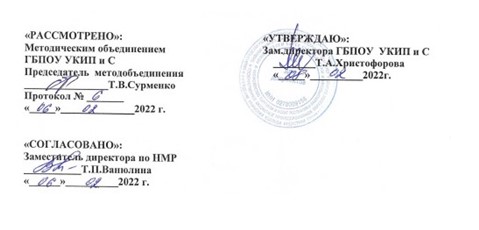                              Рабочая программа общепрофессиональной  учебной дисциплины ОСНОВЫ ФИНАНСОВОЙ ГРАМОТНОСТИ является частью  программы подготовки квалифицированных рабочих, служащих по профессии СПО 43.01.09.  Повар, кондитер  и        составлена в соответствии       «Рекомендациями по организации  получения среднего общего образования в пределах освоения образовательных программ среднего профессионального образования на базе основного общего образования с учетом требований ФГОС СПО и получаемой профессии СПО» (письмо департамента государственной политики в сфере подготовки рабочих кадров и ДПО Минобрнауки России от 17.03.2015 г. № 06 – 259): для профессиональных образовательных организаций; рекомендациями  Федерального  государственного  автономного  учреждения «Федеральный институт развития образования» (ФГАУ «ФИРО»)               Организация разработчик: государственное бюджетное  профессиональное образовательное  учреждение Уфимский колледж индустрии питания и сервиса. Разработчики: Ванюлина Татьяна Петровна – преподаватель дисциплины «экономика»,                                                   СОДЕРЖАНИЕПАСПОРТ РАБОЧЕЙ ПРОГРАММЫ УЧЕБНОЙ ДИСЦИПЛИНЫ…………….1.1. Область применения программы1.2. Место учебной дисциплины в структуре основной профессиональной образовательной программы1.3. Цель и задачи учебной дисциплины – требования к результатам освоения учебной дисциплины    1.4.  Профильная составляющая (направленность) дисциплин2.  СТРУКТУРА И ПРИМЕРНОЕ СОДЕРЖАНИЕ УЧЕБНОЙ ДИСЦИПЛИНЫ2.1. Объем учебной дисциплины и виды учебной работы2.2. Тематический план и содержание учебной дисциплины3. УСЛОВИЯ РЕАЛИЗАЦИИ УЧЕБНОЙ ДИСЦИПЛИНЫ…………………………..3.1. Требования к минимальному материально-техническому обеспечению3.2. Информационное обеспечение обученияКОНТРОЛЬ И ОЦЕНКА РЕЗУЛЬТАТОВ ОСВОЕНИЯ УЧЕБНОЙ ДИСЦИПЛИНЫ…….ПАСПОРТ УЧЕБНОЙ ДИСЦИПЛИНЫ «Основы финансовой  грамотности»   Область применения рабочей программы      Рабочая программа учебной дисциплины «Основы финансовой грамотности» является частью программы подготовки квалифицированных рабочих. Служащих в соответствии с ФГОС СПО по профессии 43.01.09.  Повар, кондитер, входящая в укрупненную группу профессий  социально-экономического профиля 43.00.00  сервис и оказание услуг населению Программа общеобразовательной учебной дисциплины «Основы финансовой грамотности» предназначена для изучения экономики в профессиональных образовательных организациях, реализующих образовательную программу среднего общего образования в пределах освоения основной профессиональной образовательной программы СПО (ОПОП СПО) на базе основного общего образования при подготовке квалифицированных рабочих, служащих и специалистов среднего звена.     Программа подготовки квалифицированных рабочих, служащих учебной дисциплины «Основы финансовой грамотности» может быть использована при освоении и разработке программы одноименной дисциплины ОПОП профессий и специальностей, а так же в дополнительном профессиональном образовании (в программах повышения квалификации и переподготовки) и профессиональной подготовке по социально-экономическому  профилю.1.2. Место учебной  дисциплины в структуре ППКРССогласно «Рекомендациям по организации получения среднего общего образования  в пределах освоения образовательных программ среднего профессионального образования на базе основного общего образования  с учетом требований ФГОС СПО; в соответствии с примерными учебными планами для образовательных учреждений РФ, реализующих программы общего образования в учреждениях СПО, учебная дисциплина «Основы финансовой грамотности» изучается с учетом профиля профессионального образования. Профессия 43.01.09.  Повар кондитер относится к социально-экономическому  профилю Данная дисциплина входит в вариативную часть общепрофессиональных дисциплин. В результате изучения дисциплины студент должен освоить основной вид и соответствующие ему общие компетенции и профессиональные компетенции:Перечень общих компетенцийПеречень профессиональных компетенцийПриготовление и подготовка к реализации полуфабрикатов для блюд, кулинарных изделий разнообразного ассортиментаПК 1.1.	Подготавливать рабочее место, оборудование, сырье, исходные материалы для обработки сырья, приготовления полуфабрикатов в соответствии с инструкциями и регламентами.ПК 1.2	Осуществлять обработку, подготовку овощей, грибов, рыбы, нерыбного водного сырья, мяса, домашней птицы, дичи, кроликаПК 1.3	Проводить приготовление и подготовку к реализации полуфабрикатов разнообразного ассортимента для блюд, кулинарных изделий из рыбы и нерыбного водного сырьяПриготовление, оформление и подготовка к реализации горячих блюд, кулинарных изделий, закусок разнообразного ассортимента и соответствующих профессиональных компетенций (ПК): ПК 2.1. Подготавливать рабочее место, оборудование, сырье, исходные материалы для приготовления горячих блюд, кулинарных изделий, закусок разнообразного ассортимента в соответствии с инструкциями и регламентами.ПК 2.2. Осуществлять приготовление, непродолжительное хранение бульонов, отваров разнообразного ассортимента.ПК 2.3. Осуществлять приготовление, творческое оформление и подготовку к реализации супов разнообразного ассортимента.ПК 2.4. Осуществлять приготовление, непродолжительное хранение горячих соусов разнообразного ассортимента.ПК 2.5. Осуществлять приготовление, творческое оформление и подготовку к реализации горячих блюд и гарниров из овощей, грибов, круп, бобовых, макаронных изделий разнообразного ассортимента.ПК 2.6. Осуществлять приготовление, творческое оформление и подготовку к реализации горячих блюд, кулинарных изделий, закусок из яиц, творога, сыра, муки разнообразного ассортимента.ПК 2.7. Осуществлять приготовление, творческое оформление и подготовку к реализации горячих блюд, кулинарных изделий, закусок из рыбы, нерыбного водного сырья разнообразного ассортимента.ПК 2.8. Осуществлять приготовление, творческое оформление и подготовку к реализации горячих блюд, кулинарных изделий, закусок из мяса, домашней птицы, дичи и кролика разнообразного ассортимента.Приготовление, оформление и подготовка к реализации холодных блюд, кулинарных изделий, закусок разнообразного ассортиментаПК 3.1. Подготавливать рабочее место, оборудование, сырье, исходные материалы для приготовления холодных блюд, кулинарных изделий, закусок в соответствии с инструкциями и регламентамиПК 3.2 Осуществлять приготовление, непродолжительное хранение холодных соусов, заправок разнообразного ассортиментаПК 3.3 Осуществлять приготовление, творческое оформление и подготовку к реализации салатов разнообразного ассортиментаПК 3.4 Осуществлять приготовление, творческое оформление и подготовку к реализации бутербродов, канапе, холодных закусок разнообразного ассортиментаПК 3.5 Осуществлять приготовление, творческое оформление и подготовку к реализации холодных блюд из рыбы, нерыбного водного сырья разнообразного ассортиментаПК 3.6 Осуществлять приготовление, творческое оформление и подготовку к реализации холодных блюд из мяса, домашней птицы, дичи разнообразного ассортиментаПриготовление, оформление и подготовка к реализации холодных и горячих сладких блюд, десертов, напитков разнообразного ассортиментаПК 4.1. Подготавливать рабочее место, оборудование, сырье, исходные материалы для приготовления холодных и горячих сладких блюд, десертов, напитков разнообразного ассортимента в соответствии с инструкциями и регламентамиПК 4.2. Осуществлять приготовление, творческое оформление и подготовку к реализации холодных сладких блюд, десертов разнообразного ассортиментаПК 4.3. Осуществлять приготовление, творческое оформление и подготовку к реализации горячих сладких блюд, десертов разнообразного ассортиментаПК 4.4. Осуществлять приготовление, творческое оформление и подготовку к реализации холодных напитков разнообразного ассортиментаПК 4.5. Осуществлять приготовление, творческое оформление и подготовку к реализации горячих напитков разнообразного ассортиментаПриготовление, оформление и подготовка к реализации хлебобулочных, мучных кондитерских изделий разнообразного ассортиментаПК 5.1. Подготавливать рабочее место кондитера, оборудование, инвентарь, кондитерское сырье, исходные материалы к работе в соответствии с инструкциями и регламентамиПК 5.2. Осуществлять приготовление и подготовку к использованию отделочных полуфабрикатов для хлебобулочных, мучных кондитерских изделийПК 5.3. Осуществлять изготовление, творческое оформление, подготовку к реализации хлебобулочных изделий и хлеба разнообразного ассортиментаПК 5.4. Осуществлять изготовление, творческое оформление, подготовку к реализации мучных кондитерских изделий разнообразного ассортиментаПК 5.5. Осуществлять изготовление, творческое оформление, подготовку к реализации пирожных и тортов разнообразного ассортимент1.2. Цель и планируемые результаты освоения дисциплины:.3. Цели и задачи учебной дисциплины – требования к результатам освоения учебной дисциплины:Цели учебной дисциплины:приобретение знаний о существующих в России финансовых институтах и финансовых продуктах, а также о способах получения информации об этих продуктах и институтах из различных источников;развитие умения использовать полученную информацию в процессе принятия решений о сохранении и накоплении денежных средств, при оценке финансовых рисков, при сравнении преимуществ и недостатков различных финансовых услуг в процессе выбора;формирование знаний о таких способах повышения благосостояния, как инвестирование денежных средств, использование пенсионных фондов, создание собственного бизнеса.Освоение содержания учебной дисциплины «Основы финансовой грамотности» обеспечивает достижение обучающимися следующих результатов:личностных:гражданская позиция активного и ответственного члена российского общества, осознающего как своё право на получение банковского вклада в размере страхового лимита, так и свою обязанность возвращать кредиты;владение навыками сотрудничества со сверстниками и взрослыми в образовательной, учебно-исследовательской деятельности и жизни семьи;ответственное отношение к семье - стремление к повышению её благосостояния путём правильного использования услуг финансовых организаций и осознанного неприятия рисков, связанных с получением этих услуг;понимание устройства банковской системы в России, её значимости для каждого человека;осознание того, что вступление в отношения с банком должно осуществляться не спонтанно, под воздействием рекламы, а по действительной необходимости и со знанием способов взаимодействия;понимание сути банковских вкладов и зависимости доходности от многих условий;понимание необходимости оценки своего финансового состояния и возможностей при взятии кредита как дополнительного финансового обязательства;понимание сути кредита и основных условий кредитования;понимание того, к чему может привести неисполнение своих кредитных обязательств и как уменьшить риски;осознанное неприятие рисков, связанных с игрой на рынке FOREX;осознание того, что деньги могут работать и приносить доход;понимание возможной доходности и рискованности осуществления операций на фондовом рынке;готовность к образованию, в том числе самообразованию, при осуществлении каких - либо операций на фондовом рынке;осознание того, что инвестирование средств в фондовый рынок требует серьёзной работы и анализа, а также постоянного внимания, чтобы вовремя уловить важные изменения;понимание того, что инвестиционные риски выше, чем риски по банковским вкладам;гражданская позиция ответственного члена российского общества, осознающего свои права на получение налоговых вычетов и обязанность платить налоги, уважающего закон и правопорядок;нравственное сознание и поведение в отношении уплаты налогов, основанное на понимании того, на что идут налоги в государстве;ответственное отношение к семье, связанное с пониманием необходимости своевременной уплаты налогов и осознанным неприятием рисков, связанных с их неуплатой;гражданская позиция активного и ответственного члена российского общества, осознающего как своё право на получение пенсии, так и обязанность получать не «серую», а официальную зарплату;бережное, ответственное и компетентное отношение к своему здоровью посредством инвестирования в него денежных средств, в том числе с использованием такой услуги, как добровольное медицинское страхование;готовность к самостоятельной, творческой и ответственной деятельности по нахождению способов увеличения своей будущей пенсии;осознание того, что нужно не только полагаться на государственную пенсионную систему, но и создавать свои программы накопления средств на старость, в том числе используя страхование жизни;понимание существования рисков в окружающем мире и возможности их снижения через систему страхования;осознание того, что человек может сам повлиять на своё будущее;осознанный выбор будущей профессии и возможностей реализации собственных жизненных планов; отношение к профессиональной деятельности как возможности участия в решении личных и общественных проблем;гражданская позиция активного и ответственного члена российского общества, осознающего права и обязанности наёмного работника, уважающего закон и правопорядок, обладающего чувством собственного достоинства;готовность и способность к образованию, в том числе самообразованию, на протяжении всей жизни; сознательное отношение к непрерывному образованию как условию успешной профессиональной деятельности и роста личных доходов;владение этикой трудовых отношений;понимание роли финансового менеджмента в условиях современной российской экономики и важности ведения правильной бухгалтерии фирмы;понимание причин банкротства фирм для осознанного принятия решения о дальнейшем сотрудничестве с данной фирмой;понимание роли профсоюзов в улучшении положения наёмных работников и связи деятельности профсоюзов с безработицей;владение навыками сотрудничества со сверстниками и взрослыми при реализации групповых проектов;способность к творческой и ответственной деятельности при разработке бизнес-планов;ответственное отношение к семье, выражающееся в понимании рискованности занятия бизнесом и возможности потерпеть неудачу;осознанный выбор будущей профессии и возможностей реализации собственных жизненных планов через понимание сложности и ответственности занятия бизнесом;гражданская позиция члена российского общества, осознающего не только свои права, но и ответственность перед другими людьми за возможное непредумышленное нанесение им материального ущерба через страхование гражданской ответственности;готовность к труду и образованию, в том числе самообразованию, на протяжении всей жизни как условию успешной предпринимательской деятельности;осознание необходимости продуманного начала своей бизнес - деятельности;гражданская позиция ответственного члена российского общества, уважающего закон и не поддающегося на уловки финансовых мошенников;ответственное отношение к своей семье, основанное на понимании наличия финансовых рисков в современной экономике и необходимости иметь финансовую подушку безопасности на случай чрезвычайных жизненных ситуаций;понимание необходимости быть осторожным в финансовой сфере, проверять поступающую информацию из различных источников (из рекламы, от граждан, из учреждений);осознание того, что деньги необходимо хранить в надёжном месте;понимание того, как строятся финансовые пирамиды и как не попасться на предложения их организаторов;метапредметных:организовывать собственную деятельность, выбирать типовые методы и способы выполнения профессиональных задач, оценивать их эффективность и качество;принимать решения в стандартных и нестандартных ситуациях и нести за них ответственность;осуществлять поиск и использование информации, необходимой для эффективного выполнения профессиональных задач, профессионального и личностного развития;использовать информационно-коммуникационные технологии в профессиональной деятельности;работать в коллективе и команде, эффективно общаться с коллегами, руководством, потребителями;брать на себя ответственность за работу членов команды (подчинённых), результат выполнения заданий;самостоятельно определять задачи профессионального и личностного развития, заниматься самообразованием, осознанно планировать повышение квалификации;пользоваться разнообразными финансовыми услугами, предоставляемыми банками, для повышения своего благосостояния;оценивать надёжность банка;сравнивать условия по вкладам для выбора наиболее оптимального варианта для решения своих финансовых задач;оценивать необходимость использования кредитов для решения своих финансовых проблем и проблем семьи и связанные с этим риски;оценивать необходимость приобретения жилья в ипотеку и выбирать подходящий вариант;принимать решение о необходимости инвестирования денежных средств тем или иным способом;соотносить доходность и риск при размещении сбережений в банках и паевых инвестиционных фондах (ПИФах);различать средства граждан в банках, которые застрахованы Системой страхования вкладов (ССВ), от тех средств, которые не застрахованы ССВ;учитывать сумму страхового лимита при размещении денежных средств на банковских депозитах;обращаться за страховым возмещением по вкладу или текущему счёту, если у их банка отозвали лицензию;пользоваться своими банковскими картами по всему миру;не путать дебетовую карту с кредитной;использовать банковскую карту для оплаты в торговых точках;использовать банковскую карту для оплаты покупок в Интернете;пользоваться банкоматами;различать вклад с капитализацией процентов и вклад без капитализации процентов;рассчитывать ожидаемый доход от размещения сберегательного вклада без капитализации и с капитализацией процентов;делать выбор между различными видами сберегательных вкладов;определиться со сроком вклада;выбирать, в какой валюте хранить деньги;правильно выбирать банк для размещения сберегательного вклада;в случае необходимости внимательно читать договор с банком;оценивать целесообразность и реальность взятия кредита;рассчитывать размер ежемесячной выплаты по кредиту;определить, во сколько обойдётся кредит и может ли семья его себе позволить;оценивать отношение между расходами и использованием кредитной ответственности;различать банковский кредит и микрокредит;соотносить вид кредита с его целью;пользоваться рефинансированием ипотечного кредита;отличать сберегательный сертификат от сберегательного вклада;определять стоимость пая ПИФа при покупке и продаже;определять, насколько рискованным является ПИФ;пользоваться кредитной картой;различать ситуации, когда стоит, а когда не стоит пользоваться кредитной картой;получать необходимую информацию на официальных сайтах ЦБ, коммерческих банков и Агентства по страхованию вкладов;находить и интерпретировать рейтинги банков;при необходимости получать ряд финансовых консультаций разной степени точности и беспристрастности;идентифицировать ту рекламу, которая может оказывать влияние на людей, чтобы заставить их купить банковские продукты;оценивать необходимость осуществления операций с ценными бумагами в зависимости от жизненных обстоятельств и общеэкономической ситуации в стране;выбирать наиболее оптимальный вариант инвестирования в конкретных экономических ситуациях;оценивать степень риска конкретного инвестиционного продукта;соотносить доходность и риск при размещении сбережений в ценных бумагах;снижать риски с помощью услуг страховых организаций;отличать систематический риск от несистематического;снижать риски при формировании инвестиционного портфеля;рассчитывать изменение стоимости денег во времени;сравнивать облигацию и сберегательный вклад с точки зрения их преимуществ и недостатков;различать государственные и корпоративные облигации с точки зрения их рискованности;определять, когда стоит покупать облигации;находить и интерпретировать рейтинги надёжности облигаций;сравнивать такие ценные бумаги, как акции и облигации, с точки зрения их преимуществ и недостатков для держателей;сокращать риск при вложении денег в акции, пользуясь определёнными правилами;компетентно следить за новостями компании, чьи акции приобретены на её сайте и в прессе;оценивать ситуацию в экономике по динамике биржевых индексов и принимать адекватные решения по своим ценным бумагам;отличать доверительное управление ценными бумагами от ПИФа;различать два способа инвестирования в фондовый рынок — через брокера и через управляющую компанию;выбирать ПИФы с активным или пассивным инвестированием в зависимости от личного отношения к риску;различать плавающий, фиксированный и регулируемый валютные курсы;противостоять соблазну поиграть на рынке FOREX, чтобы не потерять все свои сбережения;отличать налоги, которые платят физические лица, от налогов, которые платят юридические лица;рассчитывать величину подоходного налога (НДФЛ);отличать доходы, которые облагаются по ставке 13 %, от доходов, которые облагаются по ставке, отличной от 13 %;различать налоги на доходы и налоги, связанные с имуществом;рассчитывать величину транспортного налога;различать пропорциональные и прогрессивные налоги с точки зрения их преимуществ и недостатков;заполнять налоговую декларацию и своевременно подавать её в налоговые органы;оформить идентификационный номер налогоплательщика (ИНН);пользоваться личным кабинетом налогоплательщика в Интернете для получения информации о своей налоговой задолженности;отличать стандартные и социальные налоговые вычеты от имущественных вычетов;различать пени и штраф;беспроблемно организовывать свои отношения с государством в налоговой сфере;быстро реагировать на изменение налогового законодательства (по общим вопросам) и определять своё поведение в соответствии с изменениями;различать обязательное пенсионное страхование (государственное) и добровольные (дополнительные) пенсионные накопления;рассчитывать пенсионные отчисления со своей официальной зарплаты в ПФР и в НПФ;проверять состояние своего лицевого счёта в ПФР;определять приблизительный размер будущей пенсии и его возможные изменения, пользуясь пенсионным калькулятором;проверять, делает ли работодатель пенсионные отчисления;делать дополнительные накопления в негосударственных пенсионных фондах (НПФ);правильно выбирать НПФ;пользоваться корпоративным пенсионным планом;сравнивать альтернативные способы накопления на пенсию;находить актуальную информацию о пенсионной системе и накоплениях в сети Интернет;рассчитывать и прогнозировать, как могут быть связаны величина накоплений на протяжении трудоспособного возраста и ежемесячный доход после окончания трудовой карьеры;сопоставлять различные предложения пенсионных накоплений и находить наиболее оптимальный вариант;отслеживать в прессе и на сайте Министерства труда и социальной защиты изменения в российской пенсионной системе и учитывать их при создании своих пенсионных накоплений;правильно составлять резюме при поиске работы;оценивать, как быстро могут окупиться вложения, сделанные на начальном этапе создания бизнеса;различать организационно-правовые формы предприятия с точки зрения их преимуществ и недостатков для ведения бизнеса находить актуальную информацию по стартапам и ведению бизнеса;составлять бизнес-план по алгоритму;находить идеи для собственного дела;выделять круг вопросов, которые надо обдумать при создании своего бизнеса, а также типы рисков, такому бизнесу угрожающие;придумывать нестандартные решения для бизнеса;оценивать предложения по созданию и ведению бизнеса;владеть языковыми средствами — ясно, логично и точно излагать свою точку зрения, использовать адекватные языковые средства;владеть навыками познавательной рефлексии;сохранять свои сбережения в периоды высокой инфляции;принимать меры для защиты своих сбережений от резкого падения курса рубля;сокращать кредитный риск своего капитала;снижать ценовой (рыночный) риск;распознавать различные виды финансового мошенничества;различать номинальный и реальный ВВП;находить данные о ВВП России на сайте Федеральной службы статистики;оценить необходимость добровольного страхования и правильно выбрать страховую компанию;рационально вести себя в случае экономического кризиса;не попадаться на уловки телефонных и интернет-мошенников;защищать личную информацию, в том числе в сети Интернет;пользоваться банковской картой с минимальным финансовым риском;отличать финансовую пирамиду от добросовестных финансовых организаций;находить актуальную информацию на сайтах компаний и государственных служб;сопоставлять полученную информацию из различных источников;отслеживать в Интернете информацию об инфляции, изменении валютного курса и экономических кризисах и учитывать её при принятии собственных финансовых решений, связанных с расходами и сбережениями;критически относиться к рекламным предложениям из различных источников;оценивать риски предлагаемых вариантов инвестирования денежных средств;предметных:как работает банковская система в России;каков стандартный набор услуг коммерческого банка;как коммерческие банки зарабатывают деньги;что такое банкротство банка;кто и как регулирует коммерческие банки в России;что такое Система страхования вкладов (ССВ) и зачем она нужна;что подлежит, а что не подлежит страхованию через ССВ;чем отличается дебетовая карта от кредитной;для чего нужна дебетовая карта;что делать, если вы потеряли банковскую карту;каковы преимущества и недостатки банковских карт по сравнению с наличными деньгами;как работают сберегательные вклады;для чего может быть полезен сберегательный вклад;в чём отличие вклада с капитализацией процентов от вклада без капитализации процентов;в чём особенности вклада с возможностью пополнения и вклада с возможностью частичного снятия средств;как выбрать банк для открытия вклада;как определить надёжность банка;зачем нужно внимательно читать банковские контракты;в каких случаях стоит брать кредиты в банке;что делать, чтобы узнать эффективную ставку по кредиту;что нужно, чтобы взять кредит;об особенностях микрокредитов, предоставляемых микрофинансовыми организациями;какие существуют виды кредитов;что такое ипотека и как ею лучше воспользоваться для улучшения жилищых условий;каковы основные показатели, на которые нужно смотреть при выборе ипотеки;почему выгодно воспользоваться рефинансированием ипотечного кредита;как ПИФы приносят доход;что драгоценные металлы тоже являются средством сбережения;что такое кредитная карта;почему надо быть осторожным с кредитной картой;что такое риск;какие риски связаны с использованием банковских услуг;что чем больше риск, тем выше должна быть доходность;что риски тем ниже, чем на больший срок сделаны инвестиции;почему иногда растут или падают в цене отдельные компании, а иногда весь рынок;почему диверсификация является золотым правилом успешных инвестиций;какие отрасли относятся к контрциклическим;почему изменяется стоимость денег во времени;какие риски связаны с облигациями;какой доход приносят облигации;что такое корпоративная облигация;почему государство выпускает облигации;что акции бывают двух типов: обыкновенные и привилегированные;из чего складывается доходность акций;почему акции более рискованный инструмент, чем облигации;от чего зависят цены акций;что такое IPO;как работает фондовая биржа;кто может торговать на фондовой бирже;чем может быть полезен биржевой индекс;как на практике можно получить доступ к торгам на бирже;что такое комиссия, выплачиваемая брокеру за услуги;на что обратить внимание при выборе агента;какие риски связаны с инвестированием денежных средств в ценные бумаги;какой валютный курс используется в России;как определяются курсы валют на валютной бирже;как государство может регулировать курсы валют;как физические лица могут торговать иностранной валютой;каковы четыре типа риска, с которыми сталкиваются участники рынка FOREX;что рынок FOREX наименее надёжное вложение средств;что такое страхование и от каких рисков оно защищает;какие виды страхования существуют в России, какие из них являются обязательными, а какие — добровольными;что такое налоги и зачем они нужны;какие доходы облагаются налогом;какие существуют виды налогов на имущество;кто должен платить тот или иной налог;в каких случаях необходимо самостоятельно подавать налоговую декларацию;почему нужно платить налоги;чем грозит неуплата налогов;что такое ИНН и зачем он нужен;в каких случаях необходимо подавать налоговую декларацию;каковы сроки подачи налоговой декларации и штрафы за несвоевременную подачу;какие доходы не облагаются налогом;какие бывают налоговые вычеты и в каких случаях их можно получить;какие есть виды пенсии и кому они положены;какие существуют способы накопления на пенсию;как работает государственная пенсионная система в России;что происходит с деньгами, направленными в Пенсионный фонд РФ (ПФР);что такое страховое свидетельство обязательного пенсионного страхования;что учитывает новая формула расчёта пенсий;что делает негосударственный пенсионный фонд (НПФ) с деньгами вкладчиков;с какого возраста выплачивается пенсия;почему важно получать не «серую», а официальную зарплату;почему государственные пенсии не могут быть высокими в будущем;почему стоит не только полагаться на государство в вопросах накопленияпенсии, а думать о дополнительных (добровольных) пенсионных накоплениях;о том, что некоторые компании практикуют корпоративные пенсионные планы;какие существуют альтернативные способы накопления на пенсию;почему важно инвестировать в своё здоровье;что такое предпринимательство;каковы преимущества и недостатки предпринимательской деятельности;какими качествами должен обладать предприниматель;каковы основные показатели эффективности фирмы;какие факторы влияют на прибыль компании;чему равна справедливая стоимость компании;чем полезен метод приведённых денежных потоков;как можно повысить эффективность бизнеса путём устранения потерь на производстве;каковы типичные ошибки начинающих предпринимателей;каковы основные этапы создания собственного бизнеса;каковы основные правила создания нового бизнеса;какие бывают источники денежных средств для создания бизнеса;каковы основные правовые аспекты ведения бизнеса;каковы преимущества и недостатки различных организационно-правовых форм предприятия;как зарегистрировать предприятие;что такое бизнес-план и зачем он нужен;какие разделы входят в бизнес-план;о том, что создание собственного бизнеса связано с большими рисками;какие существуют программы (в стране, регионе, городе), направленные на поддержку молодых предпринимателей;куда можно обратиться за помощью в случае открытия собственного дела;чем опасна для экономики в целом и для каждой отдельной семьи высокая инфляция;какие риски связаны с резким снижением курса рубля по отношению к доллару или евро;с чем связан кредитный риск;с чем связан ценовой (рыночный) риск;как снизить физический риск;с чем связан предпринимательский риск;что при столкновении с риском мошенничества необходимо обратиться в правоохранительные органы;каковы негативные последствия экономических кризисов как для экономики в целом, так и для отдельных людей;как важен такой статистический показатель, как валовой внутренний продукт (ВВП);почему большая дебиторская задолженность подвергает фирмы риску во время кризисов;каковы примеры последних экономических кризисов;как вести себя в случая экономического кризиса;о том, что существует финансовое мошенничество;как работают фальшивомонетчики;в чём заключается опасность взаимодействия с фальшивыми банками икак от них защититься;почему нельзя высылать и сообщать по телефону свои паспортные данныенеизвестным лицам;что существуют поддельные платёжные терминалы;как работает финансовая пирамида и чем она опасна для своих вкладчиков;каковы основные способы сокращения финансовых рисков;куда обращаться в случаях потери (кражи) документов (паспорта, банковской карты, сберкнижки и др.);какова мера ответственности государства в случаях финансового мошенничества.1.4. Рекомендуемое количество часов на освоение программы учебной дисциплины:обязательной аудиторной учебной нагрузки обучающегося 36часов;2. СТРУКТУРА И СОДЕРЖАНИЕ УЧЕБНОЙ ДИСЦИПЛИНЫ2.1. Объем учебной дисциплины и виды учебной работы3. Условия реализации учебной дисциплины3.1. Требования к минимальному материально-техническому обеспечениюРеализация учебной дисциплины требует наличия учебного кабинета «Экономика».Оборудование учебного кабинета:посадочные места обучающихся;рабочее место преподавателя;рабочая меловая доска;наглядные пособия.Технические средства обучения:ПК;мультимедиапроектор;проекционный экран.3.2. Информационное обеспечение обученияПеречень рекомендуемых учебных изданий, Интернет-ресурсов, дополнительной литературыОсновные источники:Жданова, А. О. Финансовая грамотность: материалы для обучающихся. СПО / А. О. Жданова. — М.: ВИТА-ПРЕСС, 2016. — 400 с., ил. (Дополнительное образование: Серия «Учимся разумному финансовому поведению»).Жданова, А. О. Финансовая грамотность: контрольные измерительные материалы. СПО / А. О. Жданова. — М.: ВИТА-ПРЕСС, 2016. — 32 с. (Дополнительное образование: Серия «Учимся разумному финансовому поведению»).Жданова, А. О. Финансовая грамотность: учебная программа. СПО / А. О. Жданова. — М.: ВИТА-ПРЕСС, 2016. - 24 с. (Дополнительное образование: Серия «Учимся разумному финансовому поведению»).Дополнительная литература:Жданова, А. О. Финансовая грамотность: материалы для родителей. СПО / А. О. Жданова. — М.: ВИТА-ПРЕСС, 2016. — 80 с. (Дополнительное образование: Серия «Учимся разумному финансовому поведению»).Ёлгина Елена. Налоги за два часа. — М.: Альпина Паблишер, 2017.Конаш Дмитрий. Сохранить и приумножить: Как грамотно и с выгодой управлять сбережениями. — М.: Альпина Паблишер, 2012.Интернет-ресурсы:http://www.perevedem.ru/article/tipsfor-startups.htm.;http://www.perevedem.ru/article/hardest_lessons.htm;http://www. Rbc.ru;http://www. cbonds.ru;http://www. Investfunds.ru;http://www. School – collection.ru.4. Контроль и оценка результатов освоения учебной дисциплиныКонтроль и оценка результатов освоения учебной дисциплины осуществляется преподавателем в процессе проведения практических занятий, тестирования, а также выполнения обучающимися индивидуальных заданий, проектов, исследований.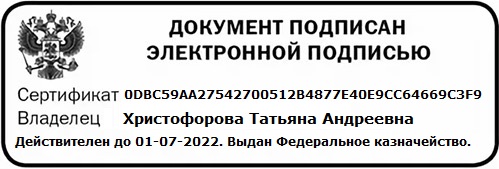 КодНаименование результата обученияОК 1Выбирать способы решения задач профессиональной деятельности, применительно к различным контекстамОК 2Осуществлять поиск, анализ и интерпретацию информации, необходимой  для выполнения задач профессиональной деятельностиОК 3Планировать и реализовывать собственное профессиональное и личностное развитиеОК 4Работать в коллективе и команде, эффективно взаимодействовать с коллегами, руководством, клиентами.ОК 5Осуществлять устную и письменную коммуникацию на государственном языке с учетом социального и культурного контекстаОК 6Проявлять гражданско-патриотическую позицию, демонстрировать осознанное поведение на основе традиционных общечеловеческих ценностей, применять стандарты антикоррупционного поведения.ОК 7Содействовать сохранению окружающей среды, ресурсосбережению, эффективно действовать в чрезвычайных ситуациях.ОК 8Использовать средства физической культуры для сохранения и укрепления здоровья в процессе профессиональной деятельности и поддержания необходимого уровня физической подготовленности.ОК 9Использовать информационные технологии в профессиональной деятельностиОК 10Пользоваться профессиональной документацией на государственном и иностранном языках.ОК 11 Использовать знания по финансовой грамотности, планировать предпринимательскую деятельность в профессиональной сфере.Код ПК, ОКУменияЗнанияПК 1.1-1.4, ПК 2.1-2.8, ПК 3.1-3.6, ПК 4.1-4.5, ПК 5.1-5.5разрабатывать и реализовывать предпринимательские бизнес-идеи;  формировать инновационные бизнес-идеи на основе приоритетов развития отрасли общественное питание; ставить цели в соответствии с  бизнес-идеями, решать организационные вопросы создания бизнеса;формировать пакет документов для получения государственной поддержки малого бизнеса; начислять уплачиваемые налоги, заполнять налоговые декларации; формировать пакет документов для получения кредита;  проводить отбор, подбор и оценку  персонала, оформлять трудовые отношения; анализировать рыночные потребности и спрос на новые товары и услуги; обосновывать ценовую политику;  выбирать способ продвижения товаров и услуг на рынок;  составлять бизнес-план на основе современных программных технологий.понятие, функции  и  виды предпринимательства; особенности предпринимательской деятельности в условиях кризиса; порядок постановки целей бизнеса и организационные вопросы его создания;  правовой статус предпринимателя, организационно-правовые формы юридического лица правовые формы организации частного предпринимательства;  порядок лицензирования  отдельных видов деятельности;  деятельность контрольно-надзорных органов, их права и обязанности;  юридическую ответственность предпринимателя;  формы государственной поддержки малого бизнеса;  системы налогообложения, применяемые субъектами малого и среднего бизнеса, порядок исчисления уплачиваемых налогов;   порядок отбора, подбора и оценки персонала, требования трудового законодательства по работе с ним; ценовую  политику в предпринимательстве;  сущность и назначение бизнес-плана, требования к его структуре и содержанию;  методики составления бизнес-плана и оценки его эффективности.ОК 01Распознавать задачу и/или проблему в профессиональном и/или социальном контексте.Анализировать задачу и/или проблему и выделять её составные части.Правильно выявлять и эффективно искать информацию, необходимую для решения задачи и/или проблемы.Составить план действия. Определять необходимые ресурсы.Владеть актуальными методами работы в профессиональной и смежных сферах.Реализовать составленный план.Оценивать результат и последствия своих действий (самостоятельно или с помощью наставника).Актуальный профессиональный и социальный контекст, в котором приходится работать и жить.Основные источники информации и ресурсы для решения задач и проблем в профессиональном и/или социальном контексте.Алгоритмы выполнения работ в профессиональной и смежных областях.Методы работы в профессиональной и смежных сферах.Структура плана для решения задач.Порядок оценки результатов решения задач профессиональной деятельностиОК 02Определять задачи поиска информацииОпределять необходимые источники информацииПланировать процесс поискаСтруктурировать получаемую информациюВыделять наиболее значимое в перечне информацииОценивать практическую значимость результатов поискаОформлять результаты поискаНоменклатура информационных источников применяемых в профессиональной деятельностиПриемы структурирования информацииФормат оформления результатов поиска информацииОК 03Определять актуальность нормативно-правовой документации в профессиональной деятельностиВыстраивать траектории профессионального и личностного развитияСодержание актуальной нормативно-правовой документацииСовременная научная и профессиональная терминологияВозможные траектории профессионального развития  и самообразованияОК 04Организовывать работу коллектива и командыВзаимодействовать с коллегами, руководством, клиентами.  Психология коллективаПсихология личностиОсновы проектной деятельностиОК 05Излагать свои мысли на государственном языкеОформлять документыОсобенности социального и культурного контекстаПравила оформления документов.ОК 06Описывать значимость своей профессииПрезентовать структуру профессиональной деятельности по профессииСущность гражданско-патриотической позицииОбщечеловеческие ценностиПравила поведения в ходе выполнения профессиональной деятельности антикоррупционного поведенияОК 07Соблюдать нормы экологической безопасностиОпределять направления ресурсосбережения в рамках профессиональной деятельности по профессииПравила экологической безопасности при ведении профессиональной деятельностиОсновные ресурсы задействованные в профессиональной деятельностиПути обеспечения ресурсосбережения.ОК 09Применять средства информационных технологий для решения профессиональных задачИспользовать современное программное обеспечениеСовременные средства и устройства информатизацииПорядок их применения и программное обеспечение в профессиональной деятельностиОК 10Понимать общий смысл четко произнесенных высказываний на известные темы (профессиональные и бытовые), понимать тексты на базовые профессиональные темыучаствовать в диалогах на знакомые общие и профессиональные темыстроить простые высказывания о себе и о своей профессиональной деятельностикратко обосновывать и объяснить свои действия (текущие и планируемые)писать простые связные сообщения на знакомые или интересующие профессиональные темыправила построения простых и сложных предложений на профессиональные темыосновные общеупотребительные глаголы (бытовая и профессиональная лексика)лексический минимум, относящийся к описанию предметов, средств и процессов профессиональной деятельностиособенности произношенияправила чтения текстов профессиональной направленностиОК 11выявлять достоинства и недостатки коммерческой идеи; презентовать идеи открытия собственного дела в профессиональной деятельности; оформлять бизнес-план; рассчитывать размеры выплат по процентным ставкам кредитования; определять инвестиционную привлекательность коммерческих идей в рамках профессиональной деятельности; презентовать бизнес-идею; определять источники финансирования;основы предпринимательской деятельности; основы финансовой грамотности; правила разработки бизнес-планов; порядок выстраивания презентации; кредитные банковские продуктыВид учебной работыОбъем часовОбязательная аудиторная учебная нагрузка (всего)36в том числе:теоретические занятия24практические занятия8контрольные работы3промежуточная аттестация в форме дифференцированного зачета.1Наименование разделов и темСодержание учебного материала, лабораторные  работы и практические занятия, самостоятельная работа обучающихся, курсовая работа (проект) (если предусмотрены)Содержание учебного материала, лабораторные  работы и практические занятия, самостоятельная работа обучающихся, курсовая работа (проект) (если предусмотрены)Объем часовУровень освоения12234Раздел 1. Банковская система Российской ФедерацииСодержание учебного материалаСодержание учебного материалаРаздел 1. Банковская система Российской Федерации1Банковская система России:Коммерческие банки, их функции Кто регулирует работу банков в РФСистема страхования вкладов1Раздел 1. Банковская система Российской Федерации2Текущие счета и дебетовые карты:Виды банковских услуг;Текущий счет, его функцииВиды банковских карт, использование их по всему мируРазличия дебетовой карты с кредитнойОплата покупок в ИнтернетеИспользование банкоматаАлгоритм действий при утере карты1Раздел 1. Банковская система Российской Федерации3Практическое занятие № 1. Решение практических задач1Раздел 1. Банковская система Российской Федерации4Сберегательные вклады:Сберегательные банковские вклады их значение, принцип работы, достоинства и недостаткиНачисление процента на вклады1Раздел 1. Банковская система Российской Федерации5.Виды сберегательных вкладов:Различия сберегательных вкладовВалютные вкладыВозможность пополнения сберегательных  вкладовВозможность частичного снятия вкладаСистема страхования вкладов1Раздел 1. Банковская система Российской Федерации6.Практическое занятие № 2. Составление схемы последовательности использования банковских вкладов1Раздел 1. Банковская система Российской Федерации7Банковские кредиты:Определение, значениеСтавка по кредиту«Плохой» и «хороший»  кредитДокументы необходимые для взятия кредита в банкеМикрофинансовые организации и микрокредиты: плюсы и минусы1Раздел 1. Банковская система Российской Федерации8.Виды кредитов:Потребительский целевой кредитКредит на неотложные нуждыАвтокредитИпотекаКредит на развитие бизнесаОбразовательный кредитКредитная картаОсобенности кредитов, плюсы и минусы.1Раздел 1. Банковская система Российской Федерации9Практическое занятие № 3 .  Решение практических задач по взятию кредитов1Раздел 1. Банковская система Российской Федерации10Прочие услуги банков:Сберегательный сертификат на предъявителяПаевые инвестиционные фонды (ПИФы)Драгоценные металлыКредитные карты1Раздел 1. Банковская система Российской Федерации11Контрольная работа № 1 по теме Банковская система РФ1Раздел 2. Фондовый рынокСодержание учебного материалаСодержание учебного материалаРаздел 2. Фондовый рынок12Риск и доходность фондовых рынковФинансовый риск1Раздел 2. Фондовый рынок13Акции и облигацииОблигации,  (номинальная стоимость,Корпоративные облигацииРиски связанные с облигациямиДефолт по облигациямГосударственные облигацииАкцииРиск инвестирования в акции1Раздел 2. Фондовый рынок14Фондовая биржаОпределение фондовой биржи, история возникновенияБиржевой индексУчастники фондовой биржиАктивное и пассивное инвестированиеРынок FOREXВалютный рынок.  Риски 1Раздел 2. Фондовый рынок15Практическое занятие № 4  Решение задач1Раздел № 3 Страхование16Страхование имуществаСтруктура страхового рынка в РоссииВиды страхованияОсновные критерии страхового  полисаВероятность наступления страхового случаяГражданская ответственностьАвтострахование:  ОСАГО, КАСКО1Раздел № 3 Страхование17Страхование здоровья и жизни:Обязательное медицинское страхование (ОМС)Права владельца полиса ОМССтрахование жизни (классическое, накопительное)Выбор страховой компании1Раздел № 3 Страхование18Контрольная работа № 2 по теме Страхование1Раздел № 4 Налоги19Виды налогов:Какие налоги существуютНалог на доходы физических лицИмущественный, транспортный и земельный налогиПропорциональные и прогрессивные налогиПоследствия неуплаты налогов1Раздел № 4 Налоги20Налоговая декларация:ИНН –Идентификационный номер налогоплательщикаПравила заполнения налоговой декларацииСроки  подачи и штрафы Налоговые вычеты и как его получитьПеня за неуплату налоговКак узнать в Интернете свою налоговую задолженность1Раздел № 4 Налоги21Практическое занятие № 5.  Составление налоговой декларации1Раздел № 5 Пенсионное страхованиеСодержание учебного материалаСодержание учебного материалаРаздел № 5 Пенсионное страхование22Обязательное пенсионное страхованиеПенсия и пособия по социальному обеспечениюТрудовая пенсия (по старости, по инвалидности, по случаю потери кормильца, государственная пенсия1Раздел № 5 Пенсионное страхование23Добровольное пенсионное страхованиеНегосударственные пенсионные фонды (НПФ)Как выбрать НПФКорпоративные пенсионные планыАльтернативные виды пенсионных сберержений1Раздел № 6. Финансовые механизмы работы фирмыСодержание учебного материалаСодержание учебного материалаРаздел № 6. Финансовые механизмы работы фирмы24 Взаимоотношения работодателя и сотрудниковПрием на работуЗарплата: что принимать во внимание при выборе места работыПрава и обязанности сотрудниковУвольнение1Раздел № 6. Финансовые механизмы работы фирмы25Практическое занятие № 6. Составление резюме 1Раздел № 6. Финансовые механизмы работы фирмы26Эффективность компании, банкротство и безработицаНеобходимая информация о работодателяхФинансовый менеджментБанкротство фирмыПрофсоюзы, их рольБезработица 1Раздел № 6. Финансовые механизмы работы фирмы27Контрольная работа №  3 по теме Финансовые механизмы работы фирмы1Раздел № 7 Собственный бизнес28Предпринимательская деятельность:Предпринимательство: преимущества и недостаткиГлавные черты предпринимателяРабота по найму1Раздел № 7 Собственный бизнес29Успешность компании:Показатели эффективности фирмыРыночная стоимость компанииЭффективность бизнеса1Раздел № 7 Собственный бизнес30Бизнес план:Формирование бизнес идеиФормирование командыПоиск финансированияПравовые аспектыКак зарегистрировать компанию1Раздел № 7 Собственный бизнес31Практическое занятие № 7 Написание бизнес-плана1Раздел №8 Финансовые рискиСодержание учебного материалаСодержание учебного материалаРаздел №8 Финансовые риски32Контроль рисков собственных сбереженийИнфляцияВалютный рискЦеновой (или рыночный) рискФизический рискПредпринимательский рискРиск мошенничества1Раздел №8 Финансовые риски33Экономические кризисыЭкономические циклыЭнергетический кризисДефолтМировой финансовый кризис1Раздел №8 Финансовые риски34Финансовое мошенничество:ФальшивомонетчикиФальшивые банкиКредит на ваше имяФинансовые пирамиды1Раздел №8 Финансовые риски35Практическое занятие № 8. Заполнение таблицы «Финансовые риски»136Дифференцированный зачет1Результаты обучения(освоенные умения, усвоенные знания)Формы и методы контроля и оценки результатов обученияОсвоение содержания учебной дисциплины обеспечивает достижение обучающимися следующих результатов:личностных:гражданская позиция активного и ответственного члена российского общества, осознающего как своё право на получение банковского вклада в размере страхового лимита, так и свою обязанность возвращать кредиты;владение навыками сотрудничества со сверстниками и взрослыми в образовательной, учебно-исследовательской деятельности и жизни семьи;ответственное отношение к семье - стремление к повышению её благосостояния путём правильного использования услуг финансовых организаций и осознанного неприятия рисков, связанных с получением этих услуг;понимание устройства банковской системы в России, её значимости для каждого человека;осознание того, что вступление в отношения с банком должно осуществляться не спонтанно, под воздействием рекламы, а по действительной необходимости и со знанием способов взаимодействия;понимание сути банковских вкладов и зависимости доходности от многих условий;понимание необходимости оценки своего финансового состояния и возможностей при взятии кредита как дополнительного финансового обязательства;понимание сути кредита и основных условий кредитования;понимание того, к чему может привести неисполнение своих кредитных обязательств и как уменьшить риски;осознанное неприятие рисков, связанных с игрой на рынке FOREX;осознание того, что деньги могут работать и приносить доход;понимание возможной доходности и рискованности осуществления операций на фондовом рынке;готовность к образованию, в том числе самообразованию, при осуществлении каких - либо операций на фондовом рынке;осознание того, что инвестирование средств в фондовый рынок требует серьёзной работы и анализа, а также постоянного внимания, чтобы вовремя уловить важные изменения;понимание того, что инвестиционные риски выше, чем риски по банковским вкладам;гражданская позиция ответственного члена российского общества, осознающего свои права на получение налоговых вычетов и обязанность платить налоги, уважающего закон и правопорядок;нравственное сознание и поведение в отношении уплаты налогов, основанное на понимании того, на что идут налоги в государстве;ответственное отношение к семье, связанное с пониманием необходимости своевременной уплаты налогов и осознанным неприятием рисков, связанных с их неуплатой;гражданская позиция активного и ответственного члена российского общества, осознающего как своё право на получение пенсии, так и обязанность получать не «серую», а официальную зарплату;бережное, ответственное и компетентное отношение к своему здоровью посредством инвестирования в него денежных средств, в том числе с использованием такой услуги, как добровольное медицинское страхование;готовность к самостоятельной, творческой и ответственной деятельности по нахождению способов увеличения своей будущей пенсии;осознание того, что нужно не только полагаться на государственную пенсионную систему, но и создавать свои программы накопления средств на старость, в том числе используя страхование жизни;понимание существования рисков в окружающем мире и возможности их снижения через систему страхования;осознание того, что человек может сам повлиять на своё будущее;осознанный выбор будущей профессии и возможностей реализации собственных жизненных планов; отношение к профессиональной деятельности как возможности участия в решении личных и общественных проблем;гражданская позиция активного и ответственного члена российского общества, осознающего права и обязанности наёмного работника, уважающего закон и правопорядок, обладающего чувством собственного достоинства;готовность и способность к образованию, в том числе самообразованию, на протяжении всей жизни; сознательное отношение к непрерывному образованию как условию успешной профессиональной деятельности и роста личных доходов;владение этикой трудовых отношений;понимание роли финансового менеджмента в условиях современной российской экономики и важности ведения правильной бухгалтерии фирмы;понимание причин банкротства фирм для осознанного принятия решения о дальнейшем сотрудничестве с данной фирмой;понимание роли профсоюзов в улучшении положения наёмных работников и связи деятельности профсоюзов с безработицей;владение навыками сотрудничества со сверстниками и взрослыми при реализации групповых проектов;способность к творческой и ответственной деятельности при разработке бизнес-планов;ответственное отношение к семье, выражающееся в понимании рискованности занятия бизнесом и возможности потерпеть неудачу;осознанный выбор будущей профессии и возможностей реализации собственных жизненных планов через понимание сложности и ответственности занятия бизнесом;гражданская позиция члена российского общества, осознающего не только свои права, но и ответственность перед другими людьми за возможное непредумышленное нанесение им материального ущерба через страхование гражданской ответственности;готовность к труду и образованию, в том числе самообразованию, на протяжении всей жизни как условию успешной предпринимательской деятельности;осознание необходимости продуманного начала своей бизнес - деятельности;гражданская позиция ответственного члена российского общества, уважающего закон и не поддающегося на уловки финансовых мошенников;ответственное отношение к своей семье, основанное на понимании наличия финансовых рисков в современной экономике и необходимости иметь финансовую подушку безопасности на случай чрезвычайных жизненных ситуаций;понимание необходимости быть осторожным в финансовой сфере, проверять поступающую информацию из различных источников (из рекламы, от граждан, из учреждений);осознание того, что деньги необходимо хранить в надёжном месте;понимание того, как строятся финансовые пирамиды и как не попасться на предложения их организаторов;метапредметных:организовывать собственную деятельность, выбирать типовые методы и способы выполнения профессиональных задач, оценивать их эффективность и качество;принимать решения в стандартных и нестандартных ситуациях и нести за них ответственность;осуществлять поиск и использование информации, необходимой для эффективного выполнения профессиональных задач, профессионального и личностного развития;использовать информационно-коммуникационные технологии в профессиональной деятельности;работать в коллективе и команде, эффективно общаться с коллегами, руководством, потребителями;брать на себя ответственность за работу членов команды (подчинённых), результат выполнения заданий;самостоятельно определять задачи профессионального и личностного развития, заниматься самообразованием, осознанно планировать повышение квалификации;пользоваться разнообразными финансовыми услугами, предоставляемыми банками, для повышения своего благосостояния;оценивать надёжность банка;сравнивать условия по вкладам для выбора наиболее оптимального варианта для решения своих финансовых задач;оценивать необходимость использования кредитов для решения своих финансовых проблем и проблем семьи и связанные с этим риски;оценивать необходимость приобретения жилья в ипотеку и выбирать подходящий вариант;принимать решение о необходимости инвестирования денежных средств тем или иным способом;соотносить доходность и риск при размещении сбережений в банках и паевых инвестиционных фондах (ПИФах);различать средства граждан в банках, которые застрахованы Системой страхования вкладов (ССВ), от тех средств, которые не застрахованы ССВ;учитывать сумму страхового лимита при размещении денежных средств на банковских депозитах;обращаться за страховым возмещением по вкладу или текущему счёту, если у их банка отозвали лицензию;пользоваться своими банковскими картами по всему миру;не путать дебетовую карту с кредитной;использовать банковскую карту для оплаты в торговых точках;использовать банковскую карту для оплаты покупок в Интернете;пользоваться банкоматами;различать вклад с капитализацией процентов и вклад без капитализации процентов;рассчитывать ожидаемый доход от размещения сберегательного вклада без капитализации и с капитализацией процентов;делать выбор между различными видами сберегательных вкладов;определиться со сроком вклада;выбирать, в какой валюте хранить деньги;правильно выбирать банк для размещения сберегательного вклада;в случае необходимости внимательно читать договор с банком;оценивать целесообразность и реальность взятия кредита;рассчитывать размер ежемесячной выплаты по кредиту;определить, во сколько обойдётся кредит и может ли семья его себе позволить;оценивать отношение между расходами и использованием кредитной ответственности;различать банковский кредит и микрокредит;соотносить вид кредита с его целью;пользоваться рефинансированием ипотечного кредита;отличать сберегательный сертификат от сберегательного вклада;определять стоимость пая ПИФа при покупке и продаже;определять, насколько рискованным является ПИФ;пользоваться кредитной картой;различать ситуации, когда стоит, а когда не стоит пользоваться кредитной картой;получать необходимую информацию на официальных сайтах ЦБ, коммерческих банков и Агентства по страхованию вкладов;находить и интерпретировать рейтинги банков;при необходимости получать ряд финансовых консультаций разной степени точности и беспристрастности;идентифицировать ту рекламу, которая может оказывать влияние на людей, чтобы заставить их купить банковские продукты;оценивать необходимость осуществления операций с ценными бумагами в зависимости от жизненных обстоятельств и общеэкономической ситуации в стране;выбирать наиболее оптимальный вариант инвестирования в конкретных экономических ситуациях;оценивать степень риска конкретного инвестиционного продукта;соотносить доходность и риск при размещении сбережений в ценных бумагах;снижать риски с помощью услуг страховых организаций;отличать систематический риск от несистематического;снижать риски при формировании инвестиционного портфеля;рассчитывать изменение стоимости денег во времени;сравнивать облигацию и сберегательный вклад с точки зрения их преимуществ и недостатков;различать государственные и корпоративные облигации с точки зрения их рискованности;определять, когда стоит покупать облигации;находить и интерпретировать рейтинги надёжности облигаций;сравнивать такие ценные бумаги, как акции и облигации, с точки зрения их преимуществ и недостатков для держателей;сокращать риск при вложении денег в акции, пользуясь определёнными правилами;компетентно следить за новостями компании, чьи акции приобретены на её сайте и в прессе;оценивать ситуацию в экономике по динамике биржевых индексов и принимать адекватные решения по своим ценным бумагам;отличать доверительное управление ценными бумагами от ПИФа;различать два способа инвестирования в фондовый рынок — через брокера и через управляющую компанию;выбирать ПИФы с активным или пассивным инвестированием в зависимости от личного отношения к риску;различать плавающий, фиксированный и регулируемый валютные курсы;противостоять соблазну поиграть на рынке FOREX, чтобы не потерять все свои сбережения;отличать налоги, которые платят физические лица, от налогов, которые платят юридические лица;рассчитывать величину подоходного налога (НДФЛ);отличать доходы, которые облагаются по ставке 13 %, от доходов, которые облагаются по ставке, отличной от 13 %;различать налоги на доходы и налоги, связанные с имуществом;рассчитывать величину транспортного налога;различать пропорциональные и прогрессивные налоги с точки зрения их преимуществ и недостатков;заполнять налоговую декларацию и своевременно подавать её в налоговые органы;оформить идентификационный номер налогоплательщика (ИНН);пользоваться личным кабинетом налогоплательщика в Интернете для получения информации о своей налоговой задолженности;отличать стандартные и социальные налоговые вычеты от имущественных вычетов;различать пени и штраф;беспроблемно организовывать свои отношения с государством в налоговой сфере;быстро реагировать на изменение налогового законодательства (по общим вопросам) и определять своё поведение в соответствии с изменениями;различать обязательное пенсионное страхование (государственное) и добровольные (дополнительные) пенсионные накопления;рассчитывать пенсионные отчисления со своей официальной зарплаты в ПФР и в НПФ;проверять состояние своего лицевого счёта в ПФР;определять приблизительный размер будущей пенсии и его возможные изменения, пользуясь пенсионным калькулятором;проверять, делает ли работодатель пенсионные отчисления;делать дополнительные накопления в негосударственных пенсионных фондах (НПФ);правильно выбирать НПФ;пользоваться корпоративным пенсионным планом;сравнивать альтернативные способы накопления на пенсию;находить актуальную информацию о пенсионной системе и накоплениях в сети Интернет;рассчитывать и прогнозировать, как могут быть связаны величина накоплений на протяжении трудоспособного возраста и ежемесячный доход после окончания трудовой карьеры;сопоставлять различные предложения пенсионных накоплений и находить наиболее оптимальный вариант;отслеживать в прессе и на сайте Министерства труда и социальной защиты изменения в российской пенсионной системе и учитывать их при создании своих пенсионных накоплений;правильно составлять резюме при поиске работы;оценивать, как быстро могут окупиться вложения, сделанные на начальном этапе создания бизнеса;различать организационно-правовые формы предприятия с точки зрения их преимуществ и недостатков для ведения бизнеса находить актуальную информацию по стартапам и ведению бизнеса;составлять бизнес-план по алгоритму;находить идеи для собственного дела;выделять круг вопросов, которые надо обдумать при создании своего бизнеса, а также типы рисков, такому бизнесу угрожающие;придумывать нестандартные решения для бизнеса;оценивать предложения по созданию и ведению бизнеса;владеть языковыми средствами — ясно, логично и точно излагать свою точку зрения, использовать адекватные языковые средства;владеть навыками познавательной рефлексии;сохранять свои сбережения в периоды высокой инфляции;принимать меры для защиты своих сбережений от резкого падения курса рубля;сокращать кредитный риск своего капитала;снижать ценовой (рыночный) риск;распознавать различные виды финансового мошенничества;различать номинальный и реальный ВВП;находить данные о ВВП России на сайте Федеральной службы статистики;оценить необходимость добровольного страхования и правильно выбрать страховую компанию;рационально вести себя в случае экономического кризиса;не попадаться на уловки телефонных и интернет-мошенников;защищать личную информацию, в том числе в сети Интернет;пользоваться банковской картой с минимальным финансовым риском;отличать финансовую пирамиду от добросовестных финансовых организаций;находить актуальную информацию на сайтах компаний и государственных служб;сопоставлять полученную информацию из различных источников;отслеживать в Интернете информацию об инфляции, изменении валютного курса и экономических кризисах и учитывать её при принятии собственных финансовых решений, связанных с расходами и сбережениями;критически относиться к рекламным предложениям из различных источников;оценивать риски предлагаемых вариантов инвестирования денежных средств;предметных:как работает банковская система в России;каков стандартный набор услуг коммерческого банка;как коммерческие банки зарабатывают деньги;что такое банкротство банка;кто и как регулирует коммерческие банки в России;что такое Система страхования вкладов (ССВ) и зачем она нужна;что подлежит, а что не подлежит страхованию через ССВ;чем отличается дебетовая карта от кредитной;для чего нужна дебетовая карта;что делать, если вы потеряли банковскую карту;каковы преимущества и недостатки банковских карт по сравнению с наличными деньгами;как работают сберегательные вклады;для чего может быть полезен сберегательный вклад;в чём отличие вклада с капитализацией процентов от вклада без капитализации процентов;в чём особенности вклада с возможностью пополнения и вклада с возможностью частичного снятия средств;как выбрать банк для открытия вклада;как определить надёжность банка;зачем нужно внимательно читать банковские контракты;в каких случаях стоит брать кредиты в банке;что делать, чтобы узнать эффективную ставку по кредиту;что нужно, чтобы взять кредит;об особенностях микрокредитов, предоставляемых микрофинансовыми организациями;какие существуют виды кредитов;что такое ипотека и как ею лучше воспользоваться для улучшения жилищых условий;каковы основные показатели, на которые нужно смотреть при выборе ипотеки;почему выгодно воспользоваться рефинансированием ипотечного кредита;как ПИФы приносят доход;что драгоценные металлы тоже являются средством сбережения;что такое кредитная карта;почему надо быть осторожным с кредитной картой;что такое риск;какие риски связаны с использованием банковских услуг;что чем больше риск, тем выше должна быть доходность;что риски тем ниже, чем на больший срок сделаны инвестиции;почему иногда растут или падают в цене отдельные компании, а иногда весь рынок;почему диверсификация является золотым правилом успешных инвестиций;какие отрасли относятся к контрциклическим;почему изменяется стоимость денег во времени;какие риски связаны с облигациями;какой доход приносят облигации;что такое корпоративная облигация;почему государство выпускает облигации;что акции бывают двух типов: обыкновенные и привилегированные;из чего складывается доходность акций;почему акции более рискованный инструмент, чем облигации;от чего зависят цены акций;что такое IPO;как работает фондовая биржа;кто может торговать на фондовой бирже;чем может быть полезен биржевой индекс;как на практике можно получить доступ к торгам на бирже;что такое комиссия, выплачиваемая брокеру за услуги;на что обратить внимание при выборе агента;какие риски связаны с инвестированием денежных средств в ценные бумаги;какой валютный курс используется в России;как определяются курсы валют на валютной бирже;как государство может регулировать курсы валют;как физические лица могут торговать иностранной валютой;каковы четыре типа риска, с которыми сталкиваются участники рынка FOREX;что рынок FOREX наименее надёжное вложение средств;что такое страхование и от каких рисков оно защищает;какие виды страхования существуют в России, какие из них являются обязательными, а какие — добровольными;что такое налоги и зачем они нужны;какие доходы облагаются налогом;какие существуют виды налогов на имущество;кто должен платить тот или иной налог;в каких случаях необходимо самостоятельно подавать налоговую декларацию;почему нужно платить налоги;чем грозит неуплата налогов;что такое ИНН и зачем он нужен;в каких случаях необходимо подавать налоговую декларацию;каковы сроки подачи налоговой декларации и штрафы за несвоевременную подачу;какие доходы не облагаются налогом;какие бывают налоговые вычеты и в каких случаях их можно получить;какие есть виды пенсии и кому они положены;какие существуют способы накопления на пенсию;как работает государственная пенсионная система в России;что происходит с деньгами, направленными в Пенсионный фонд РФ (ПФР);что такое страховое свидетельство обязательного пенсионного страхования;что учитывает новая формула расчёта пенсий;что делает негосударственный пенсионный фонд (НПФ) с деньгами вкладчиков;с какого возраста выплачивается пенсия;почему важно получать не «серую», а официальную зарплату;почему государственные пенсии не могут быть высокими в будущем;почему стоит не только полагаться на государство в вопросах накопленияпенсии, а думать о дополнительных (добровольных) пенсионных накоплениях;о том, что некоторые компании практикуют корпоративные пенсионные планы;какие существуют альтернативные способы накопления на пенсию;почему важно инвестировать в своё здоровье;что такое предпринимательство;каковы преимущества и недостатки предпринимательской деятельности;какими качествами должен обладать предприниматель;каковы основные показатели эффективности фирмы;какие факторы влияют на прибыль компании;чему равна справедливая стоимость компании;чем полезен метод приведённых денежных потоков;как можно повысить эффективность бизнеса путём устранения потерь на производстве;каковы типичные ошибки начинающих предпринимателей;каковы основные этапы создания собственного бизнеса;каковы основные правила создания нового бизнеса;какие бывают источники денежных средств для создания бизнеса;каковы основные правовые аспекты ведения бизнеса;каковы преимущества и недостатки различных организационно-правовых форм предприятия;как зарегистрировать предприятие;что такое бизнес-план и зачем он нужен;какие разделы входят в бизнес-план;о том, что создание собственного бизнеса связано с большими рисками;какие существуют программы (в стране, регионе, городе), направленные на поддержку молодых предпринимателей;куда можно обратиться за помощью в случае открытия собственного дела;чем опасна для экономики в целом и для каждой отдельной семьи высокая инфляция;какие риски связаны с резким снижением курса рубля по отношению к доллару или евро;с чем связан кредитный риск;с чем связан ценовой (рыночный) риск;как снизить физический риск;с чем связан предпринимательский риск;что при столкновении с риском мошенничества необходимо обратиться в правоохранительные органы;каковы негативные последствия экономических кризисов как для экономики в целом, так и для отдельных людей;как важен такой статистический показатель, как валовой внутренний продукт (ВВП);почему большая дебиторская задолженность подвергает фирмы риску во время кризисов;каковы примеры последних экономических кризисов;как вести себя в случая экономического кризиса;о том, что существует финансовое мошенничество;как работают фальшивомонетчики;в чём заключается опасность взаимодействия с фальшивыми банками икак от них защититься;почему нельзя высылать и сообщать по телефону свои паспортные данныенеизвестным лицам;что существуют поддельные платёжные терминалы;как работает финансовая пирамида и чем она опасна для своих вкладчиков;каковы основные способы сокращения финансовых рисков;куда обращаться в случаях потери (кражи) документов (паспорта, банковской карты, сберкнижки и др.);какова мера ответственности государства в случаях финансового мошенничества.Устный опрос, экспертное наблюдение в ходе практических работ; отчеты по практическим работам; письменный опрос; тестирование; оценка выполнения внеаудиторной самостоятельной работы.